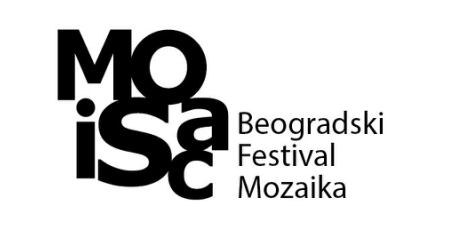 KONKURSBEOGRADSKI FESTIVAL MOZAIKA IIIKUĆA LEGATA, Knez Mihailova 46, Beograd 11. decembar 2020. -10. januar 2021.Pozivamo sve likovne umetnike koji se bave mozaikom da se prijave za učešće na BEOGRADSKOM FESTIVALU MOZAIKA. Festival će predstaviti savremenu mozaičku scenu, kako domaću tako i inostranu.U pratećem programu tokom trajanja Festivala održaće se predavanja o mozaiku i istoriji mozaika, promocije knjiga o mozaiku i mozaičarima, predstavljanje pojedinih autora, njihovih ličnih poetika i pogleda na mozaik kaoi radionice mozaika.Propozicije: Svaki autor može prijaviti do 3 rada iz bilo kog perioda svog stvaralaštva. Format nije ograničen. Ukoliko su radovi izvedeni i postavljeni kao zidne kompozicije, na izložbi mogu biti predstavljeni fotografijama.Autori se, takođe, mogu prijaviti za održavanje predavanja i ličnih prezentacija.Pozvamo sve zainteresovane umetnike da pošalju svoje prijave  na adresu mozaik.fest@gmail.com. Uz popunjenu prijavu (formular je na kraju ovog teksta) poslati fotografije radova u digitalnoj formi 300 dpi jpg, kao i biografiju, najkasnije do 15. novembra 2020. kada će biti obavljeno žiriranje.Obaveštenje o rezultatima žiriranja biće objavljeno najkasnije do 20. novembra.Neophodno je da radovi budu propisno tehnički izvedeni (izliveni) i adekvatno opremljeni za izlaganje.Participacija:Izlagači participiraju 1500 din. Participacija za učesnike iz inostranstva iznosi 20 evra.Organizacija i koncept: Petar Vujošević     +381 63/72 44 003e-mail: mozaik.fest@gmail.comP R I J A V ABEOGRADSKI FESTIVAL MOZAIKA III 2020. NAZIV RADA, DIMENZIJE, GODINA NASTANKA I CENA____________________________________________________________________________________________________________________________________________________________PODACI O AUTORUIME I PREZIME _____________________________________________ADRESA ___________________________________________________TELEFON __________________________________________________e-mail ____________________________________________________ Datum __________________                                                      Potpis     ________________________________